Victorian Purchasing GuideforSIR07 Retail Services Training Package Version No 1May 2008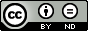 © State of Victoria (Department of Education and Early Childhood Development) 2012.Copyright of this material is reserved to the Crown in the right of the State of . This work is licensed under a Creative Commons Attribution-NoDerivs 3.0 Australia licence (http://creativecommons.org/licenses/by-nd/3.0/au/). You are free use, copy and distribute to anyone in its original form as long as you attribute Higher Education and Skills Group (HESG), Department of Education and Early Childhood Development as the author, and you license any derivative work you make available under the same licence.DisclaimerIn compiling the information contained in and accessed through this resource, the Department of Education and Early Childhood Development (DEECD) has used its best endeavours to ensure that the information is correct and current at the time of publication but takes no responsibility for any error, omission or defect therein.To the extent permitted by law DEECD, its employees, agents and consultants exclude all liability for any loss or damage (including indirect, special or consequential loss or damage) arising from the use of, or reliance on the information contained herein, whether caused or not by any negligent act or omission. If any law prohibits the exclusion of such liability, DEECD limits its liability to the extent permitted by law, for the resupply of the information.Third party sitesThis resource may contain links to third party websites and resources. DEECD is not responsible for the condition or content of these sites or resources as they are not under its control.Third party material linked from this resource is subject to the copyright conditions of the third party. Users will need to consult the copyright notice of the third party sites for conditions of usage.Victorian Purchasing Guide  Version HistorySIR07 Retail Services Training Package Victorian Purchasing GuideCONTENTSINTRODUCTION	5What is a Victorian Purchasing Guide?	5Registration	5QUALIFICATIONS	6UNITS OF COMPETENCY AND NOMINAL HOURS	7SAMPLE TRAINING PROGRAMS	12CONTACTS AND LINKS	26GLOSSARY	28INTRODUCTIONWhat is a Victorian Purchasing Guide?The Victorian Purchasing Guide provides information for use by Registered Training Organisations (RTOs) in the provision of Victorian government subsidised training.Specifically the Victorian Purchasing Guide provides the following information related to the delivery of nationally endorsed Training Packages in :The nominal hour range (minimum-maximum) available for each qualification.Nominal hours for each unit of competency within the Training Package.Sample Training ProgramsRegistrationRTOs must be registered by either the Victorian Registration and Qualifications Authority (VRQA) or the Australian Skills Qualification Authority (ASQA) regulatory body to be eligible to issue qualifications and statements of attainment under the Australian Quality Framework (AQF).The VRQA is the regulatory authority for  that registers VET training organisations who provide courses to domestic students only and who only offer training in .To register to provide training to international students and in other Australian states and territories you will need to apply with ASQA. QUALIFICATIONSUNITS OF COMPETENCY AND NOMINAL HOURSRTOs are advised that there is a mapping inside the Training Package that describes the relationship between new units and superseded or replaced units from the previous version of SIR07 Retail Services Training Package. Information regarding transition arrangements can be obtained from the state or national VET Regulating Authority (see Contacts and Links section).You must be sure that all training and assessment leading to qualifications or Statements of Attainment from the SIR07 Retail Services Training Package is conducted against the Training Package units of competency and complies with the requirements in the assessment guidelines.Listing of the Units of Competency and Nominal HoursSAMPLE TRAINING PROGRAMSA range of Sample Training Plans have been provided to demonstrate the flexibility of qualifications contained in the SIR07 Retail Services Training Package Version 1, but are by no means mandatory.CONTACTS AND LINKSGLOSSARYTraining Package Version  Date VPG
ApprovedCommentsSIR07 Retail Services Training Package Version 1.8 May 2008This version reflects the revised SIR07 Retail Services Training Package Version 1 which replaces the following Training Packages:WRP02 Community Pharmacy Training Package;WRR02 Retail Training Package; and the WRW01 Wholesale Training Package.CodeTitleQualification Nominal Hour RangeQualification Nominal Hour RangeCodeTitleMinimumMaximumSIR10107Certificate I in Retail Services145145SIR20107Certificate II in Community Pharmacy399435SIR20207Certificate II in Retail340420SIR20307Certificate II in Wholesale375455SIR30107Certificate III in Community Pharmacy609840SIR30207Certificate III in Retail220350SIR30307Certificate III in Wholesale290410SIR40107Certificate IV in Community Pharmacy6841005SIR40207Certificate IV in Retail Management245575SIR50107Diploma of Retail Management355810SIR50207Diploma of Visual Merchandising13971640Unit CodeUnit TitleNominal HoursSIRXADM001AApply retail office procedures20SIRXADM002ACoordinate retail office35SIRXCCS001AApply point-of-sale handling procedures20SIRXCCS002AInteract with customers30SIRXCCS003ACoordinate interaction with customers35SIRXCCS004ADevelop business to business relationships40SIRXCCS005AManage business customers40SIRXCCS006AMaintain business to business relationships35SIRXCLM001AOrganise and maintain work areas20SIRXCLM002AManage store facilities25SIRXCOM001ACommunicate in the workplace40SIRXEBS001AAcquire and retain online customers50SIRXEBS002AManage retail brands online50SIRXEBS003AManage and promote business to business e-commerce solutions40SIRXEBS004ASelect an e-business model50SIRXFIN001ABalance point-of-sale terminal20SIRXFIN002APerform retail finance duties25SIRXFIN003AProduce financial reports35SIRXFIN004AManage financial resources35SIRXFIN005AManage operations to budget60SIRXFIN006AManage prices50SIRXGLC001AMonitor compliance with legal and legislative requirements affecting business operations50SIRXGLC002AEstablish compliance with legal and legislative requirements50SIRXGLC003AComply with legislative requirements affecting business activities30SIRXHRM001AAdminister human resources policy35SIRXHRM002ARecruit and select personnel35SIRXICT001AOperate retail technology20SIRXICT002AUse computers as part of business and e-commerce processes35SIRXICT003AOperate retail information technology systems35SIRXICT004AAdopt mobile commerce applications to improve sales and service50SIRXIND001AWork effectively in a retail environment45SIRXINV001APerform stock control procedures35SIRXINV002AMaintain and order stock35SIRXINV003APlan inventory levels45SIRXINV004ABuy merchandise50SIRXINV005AControl inventory40SIRXINV006ADevelop purchasing strategies40SIRXMER001AMerchandise products30SIRXMER002ACoordinate merchandise presentation35SIRXMER003AMonitor instore visual merchandising display35SIRXMER004AManage merchandise and store presentation35SIRXMER005ACreate a display35SIRXMER006APresent products45SIRXMER007ADemonstrate merchandising and category presentation skills90SIRXMGT001ACoordinate work teams35SIRXMGT002AMaintain employee relations35SIRXMGT003ALead and manage people35SIRXMGT004AAnalyse and communicate information80SIRXMGT005ASet strategic plans80SIRXMGT006AInitiate and implement change150SIRXMPR001AProfile a retail market35SIRXMPR002AProvide marketing and promotion program support30SIRXMPR003AConduct telemarketing35SIRXMPR004AMarket products40SIRXMPR005ASeize a business opportunity35SIRXMPR006AManage promotional activities50SIRXMPR007ADevise a strategic marketing plan80SIRXMPR008AImplement advertising and promotional activities45SIRXOHS001AApply safe working practices20SIRXOHS002AMaintain store safety35SIRXOHS003AProvide a safe working environment35SIRXPRO001AMaximise sales of branded products45SIRXPRO002AImplement product recalls30SIRXPRO003AReview product or service performance50SIRXPRO004AMaximise product sales and market share50SIRXPRO005AManage distribution processes50SIRXPRO006AForecast product performance30SIRXPRO007AImprove supply and distribution chains80SIRXPRO008AAccess product and service performance data30SIRXQUA001ADevelop innovative ideas at work35SIRXQUA002ALead a team to foster innovation35SIRXQUA003ACreate an innovative work environment35SIRXQUA004ASet up systems that support innovation35SIRXQUA005AMaintain operational quality and productivity40SIRXQUA006ABenchmark and continuously improve operational quality60SIRXRPK001ARecommend health and nutritional products25SIRXRPK002ARecommend hair, beauty and cosmetic products and services25SIRXRSK001AMinimise theft20SIRXRSK002AMaintain store security20SIRXRSK003AApply store security systems and procedures35SIRXRSK004AControl store security35SIRXSLS001ASell products and services20SIRXSLS002AAdvise on products and services30SIRXSLS003ACoordinate sales performance35SIRXSLS004ABuild relationships with customers35SIRXSLS005AManage sales and service delivery35SIRXSLS006ALead a sales team30SIRXSLS007ATrain sales team members35SIRXSLS008ADevelop a sales strategy60SIRXSLS009AManage sales teams35SIRPDIS001AAccept prescriptions and deliver medicine10SIRPDIS002ADeliver prescription medicines to customers outside the pharmacy8SIRPDIS003AAssist in dispensary operations45SIRPDIS004AAssist in dispensary stock control20SIRPDIS005AAssist in preparing dose administration containers25SIRPDIS006AAssist in preparing extemporaneous prescriptions60SIRPMER001AMarket and promote pharmacy products and services area20SIRPPKS001ASupport the sale of pharmacy and pharmacist-only medicines15SIRPPKS002AIdentify, locate and sell products related to allergies6SIRPPKS003AIdentify, locate and sell analgesic and anti-inflammatory products8SIRPPKS004AIdentify, locate and sell baby and infant products6SIRPPKS005AIdentify, locate and sell cough and cold products12SIRPPKS006AIdentify, locate and sell eye, ear and oral care products8SIRPPKS007AIdentify, locate and sell products for gastro-intestinal conditions8SIRPPKS008AIdentify, locate and sell first aid and wound care products8SIRPPKS009AIdentify, locate and sell products for skin and fungal conditions10SIRPPKS010AAssist in the management of pharmacy and pharmacist-only medicines20SIRPPKS011AProvide information, products and services on asthma20SIRPPKS012AProvide information, products and services on blood pressure20SIRPPKS013AProvide information, products and services on complementary medicine20SIRPPKS014AProvide information, products and services on diabetes20SIRPPKS015AProvide information, products and services on diet, nutrition and weight management20SIRPPKS016AProvide information, products and services to support home health care10SIRPPKS017AProvide information, products and services on pregnancy and maternal health20SIRPPKS018AProvide information, products and services on smoking cessation20SIRPPKS019AProvide information, products and services on women’s and men’s health10SIRPPKS020AProvide information, products and services on wound care20SIRRFSA001AApply retail food safety practices40SIRRFSA002AMonitor food safety program35SIRRIND001AWork effectively as a visual merchandiser30SIRRMER001AMerchandise food products25SIRRMER002APack and display meat products25SIRRMER003APrepare and display fast food items25SIRRMER004APrepare and display bakery products25SIRRMER005AProduce retail visual illustrations30SIRRMER006AManufacture visual merchandising support structures30SIRRMER007AApply lettering70SIRRMER008AProduce working drawings45SIRRMER009AProduce perspective drawings, plans and elevations45SIRRMER010ADesign, construct and maintain props and merchandisers45SIRRMER011ADevelop concept visuals45SIRRMER012AMaintain display lighting and brief lighting designers60SIRRMER013ADesign and produce store plans and floor layouts90SIRRMER014AManage visual merchandising projects32SIRRMER015ADesign merchandisers60SIRRMER016AStyle merchandise for photography45SIRRMER017ADesign and produce merchandising and in-store presentations90SIRRMER018ADevelop and apply strategies for merchandising and corporate presentation80SIRRMER019APresent design concepts25SIRRMER020ACreate and implement exhibition space80SIRRRPK001AAdvise on food products and services24SIRRRPK002AAdvise on meat products20SIRRRPK003AAdvise on fast food products20SIRRRPK004AAdvise on bakery products20SIRRRPK005AAdvise on seafood products20SIRRRPK006ARecommend liquor products35SIRRRPK007ARecommend and fit clothing or footwear products and services35SIRRRPK008ARecommend jewellery products and services35SIRRRPK009ARecommend toddler and baby products35SIRRRPK010ARecommend home and home improvement products and services35SIRRRPK011ARecommend books or newsagency services40SIRRRPK012ARecommend business and leisure products and services40SIRRRPK013AHire and sell video and DVD products and services35SIRRRPK014ARecommend specialised products and services35SIRRPOS001AProcess postal outlet transactions35SIRRPOS002AHandle mail received in a retail environment20SIRRPOS003ADeliver mail in a retail environment20SIRRPOS004AHandle customer interviews and applications35SIRWFIN001AComplete debtor process40SIRWFIN002AManage debtor processes35SIRWIND001AConfirm wholesale business practices20SIRWINV001AProcess purchases30SIRWINV002AAdminister supply into a business40SIRWINV003AMonitor inventory capacity to meet demand20SIRWSLS001ASell products and services to business customers20SIRWSLS002ABuild sales relationships30SIRWSLS003AOptimise customer and territory coverage35SIRWSLS004AProcess product and service data40SIRWSLS005AAnalyse and achieve sales targets35SIRWSLS006ABuild sales of branded products35Occupation /
Work FunctionRetail Assistant Retail Assistant Qualification Title Certificate I in Retail Services Certificate I in Retail Services Qualification CodeSIR10107SIR10107DescriptionThis qualification provides the foundation skills to work in a variety of retail store settings.This qualification provides the foundation skills to work in a variety of retail store settings.Unit CodeUnit TitleHoursCoreSIRXCLM001AOrganise and maintain work areas20SIRXCOM001ACommunicate in the workplace40SIRXICT001AOperate retail technology20SIRXIND001AWork effectively in a retail environment45SIRXOHS001AApply safe working practices20Total Hours145Occupation /
Work FunctionPharmacy Assistant Pharmacy Assistant Qualification Title Certificate II in Community PharmacyCertificate II in Community PharmacyQualification CodeSIR20107SIR20107DescriptionThis sample training program reflects the work role of an entry level pharmacy assistant performing general pharmacy duties in a retail pharmacyThis sample training program reflects the work role of an entry level pharmacy assistant performing general pharmacy duties in a retail pharmacyUnit CodeUnit TitleHoursCoreSIRPDIS001AAccept prescriptions and deliver medicine10SIRPPKS001ASupport the sale of pharmacy and pharmacist-only medicines15SIRPPKS002AIdentify, locate and sell products related to allergies6SIRPPKS003AIdentify, locate and sell analgesic and anti-inflammatory products8SIRPPKS005AIdentify, locate and sell cough and cold products12SIRPPKS006AIdentify, locate and sell eye, ear and oral care products8SIRPPKS007AIdentify, locate and sell products for gastro-intestinal conditions8SIRPPKS008AIdentify, locate and sell first aid and wound care products8SIRPPKS009AIdentify, locate and sell products for skin and fungal conditions10SIRXCCS001AApply point-of-sale handling procedures20SIRXCCS002AInteract with customers30SIRXCLM001AOrganise and maintain work areas20SIRXCOM001ACommunicate in the workplace40SIRXIND001AWork effectively in a retail environment45SIRXINV001APerform stock control procedures35SIRXMER001AMerchandise products30SIRXOHS001AApply safe working practices20SIRXRSK001AMinimise theft20SIRXSLS001ASell products and services20Elective (3)SIRPPKS004AIdentify, locate and sell baby and infant products6SIRPDIS002ADeliver prescription medicines to customers outside the pharmacy8SIRXFIN001ABalance point-of-sale terminal20Total Hours399Occupation /
Work FunctionSales AssistantSales AssistantSales AssistantSales AssistantQualification Title Certificate II in Retail Certificate II in Retail Certificate II in Retail Certificate II in Retail Qualification CodeSIR20207SIR20207SIR20207SIR20207DescriptionThis sample training program is designed to reflect the role of entry level employees providing product and sales information to customers, selling, replenishing stock and maintaining displays.This sample training program is designed to reflect the role of entry level employees providing product and sales information to customers, selling, replenishing stock and maintaining displays.This sample training program is designed to reflect the role of entry level employees providing product and sales information to customers, selling, replenishing stock and maintaining displays.This sample training program is designed to reflect the role of entry level employees providing product and sales information to customers, selling, replenishing stock and maintaining displays.Unit CodeUnit TitleUnit TitleHoursHoursCoreCoreSIRXCCS001ASIRXCCS001AApply point-of-sale handling proceduresApply point-of-sale handling procedures2020SIRXCCS002ASIRXCCS002AInteract with customersInteract with customers3030SIRXCLM001ASIRXCLM001AOrganise and maintain work areasOrganise and maintain work areas2020SIRXCOM001ASIRXCOM001ACommunicate in the workplaceCommunicate in the workplace4040SIRXICT001ASIRXICT001AOperate retail technologyOperate retail technology2020SIRXIND001ASIRXIND001AWork effectively in a retail environmentWork effectively in a retail environment4545SIRXINV001ASIRXINV001APerform stock control proceduresPerform stock control procedures3535SIRXOHS001ASIRXOHS001AApply safe working practicesApply safe working practices2020SIRXRSK001ASIRXRSK001AMinimise theftMinimise theft2020ElectiveElectiveSIRXSLS001ASIRXSLS001ASell products and servicesSell products and services2020SIRXFIN001ASIRXFIN001ABalance point-of-sale terminalBalance point-of-sale terminal2020SIRXSLS002ASIRXSLS002AAdvise on products and servicesAdvise on products and services3030SIRXMER001ASIRXMER001AMerchandise productsMerchandise products3030SIRXMER005ASIRXMER005ACreate a displayCreate a display3535Total HoursTotal Hours385385Occupation /
Work FunctionOrder processorOrder processorQualification Title Certificate II in WholesaleCertificate II in WholesaleQualification CodeSIR20307SIR20307DescriptionThis sample training program is designed to reflect the role of entry level employees in the wholesale industry undertaking tasks such as processing business orders.This sample training program is designed to reflect the role of entry level employees in the wholesale industry undertaking tasks such as processing business orders.Unit CodeUnit TitleHoursCoreSIRWIND001AConfirm wholesale business practices20SIRWSLS001ASell products and services to business customers20SIRXCLM001AOrganise and maintain work areas20SIRXCOM001ACommunicate in the workplace40SIRXGLC003AComply with legislative requirements affecting business activities30SIRXICT002AUse computers as part of business and e-commerce processes35SIRXIND001AWork effectively in a retail environment45SIRXINV001APerform stock control procedures35SIRXOHS001AApply safe working practices20SIRXPRO008AAccess product and service performance data30ElectiveTDTD197BShift materials safely using manual handling methods20TDTA2197BDespatch stock20TDTA1297BPick and process orders20TDTA1197BPackage goods20Total Hours375Occupation /
Work FunctionPharmacy AssistantPharmacy AssistantQualification Title SIR30107SIR30107Qualification CodeCertificate III in Community PharmacyCertificate III in Community PharmacyDescriptionThis sample training program would be suitable for someone working or intending to work in a pharmacy providing general retail and pharmacy product sales and service advice and assistance and supporting the Pharmacist and senior pharmacy assistants in dispensary operations.This sample training program would be suitable for someone working or intending to work in a pharmacy providing general retail and pharmacy product sales and service advice and assistance and supporting the Pharmacist and senior pharmacy assistants in dispensary operations.Unit CodeUnit TitleHoursCoreHLTCSD306BRespond effectively to difficult or challenging behaviour20SIRPDIS001AAccept prescriptions and deliver medicine10SIRPPKS001ASupport the sale of pharmacy and pharmacist-only medicines15SIRPPKS002AIdentify, locate and sell products related to allergies6SIRPPKS003AIdentify, locate and sell analgesic and anti-inflammatory products8SIRPPKS005AIdentify, locate and sell cough and cold products12SIRPPKS006AIdentify, locate and sell eye, ear and oral care products8SIRPPKS007AIdentify, locate and sell products for gastro-intestinal conditions8SIRPPKS008AIdentify, locate and sell first aid and wound care products8SIRPPKS009AIdentify, locate and sell products for skin and fungal conditions10SIRPPKS010AAssist in the management of pharmacy and pharmacist-only medicines20SIRXCCS001AApply point-of-sale handling procedures20SIRXCCS002AInteract with customers30SIRXCLM001AOrganise and maintain work areas20SIRXCOM001ACommunicate in the workplace40SIRXIND001AWork effectively in a retail environment45SIRXINV001APerform stock control procedures35SIRXMER001AMerchandise products30SIRXOHS001AApply safe working practices20SIRXRSK001AMinimise theft20SIRXSLS001ASell products and services20ElectiveSIRPPKS016AProvide information, products and services to support home health care10SIRPPKS019AProvide information, products and services on women’s and men’s health10SIRPPKS015AProvide information, products and services on diet, nutrition and weight management 20SIRPDIS004AAssist in dispensary stock control20SIRPPKS011AProvide information, products and services on asthma20SIRPPKS012AProvide information, products and services on blood pressure20SIRPPKS013AProvide information, products and services on complementary medicine20SIRPPKS014AProvide information, products and services on diabetes20SIRPPKS017AProvide information, products and services on pregnancy and maternal health20SIRPDIS003AAssist in dispensary operations45SIRPPKS004AIdentify, locate and sell baby and infant products6SIRXFIN001ABalance point-of-sale terminal20SIRPMER001AMarket and promote pharmacy products and services area20Total Hours656Occupation /
Work FunctionAssistant Store ManagerAssistant Store ManagerQualification Title SIR30207SIR30207Qualification CodeCertificate III in Retail Certificate III in Retail DescriptionThis sample training program reflects the role of those working in small and large retail stores where coordination and supervision of others is required. This sample training program reflects the role of those working in small and large retail stores where coordination and supervision of others is required. Unit CodeUnit TitleHoursCoreSIRXOHS002AMaintain store safety35SIRXRSK002AMaintain store security20SIRXSLS004ABuild relationships with customers35ElectiveSIRXMGT001ACoordinate work teams35SIRXADM002ACoordinate retail office35SIRXICT003AOperate retail information technology systems35SIRXMER002ACoordinate merchandise presentation35SIRXMGT002AMaintain employee relations35SIRXCCS003ACoordinate interaction with customers35BSBCMN301AExercise initiative in a business environment20Total Hours320Occupation /
Work FunctionSales CoordinatorSales CoordinatorQualification Title Certificate III in WholesaleCertificate III in WholesaleQualification CodeSIR30307SIR30307DescriptionThis sample training program reflects the role of someone with responsibility for building sales and supervising staff within a variety of wholesale settings such as trade, building, and parts and equipment suppliers.This sample training program reflects the role of someone with responsibility for building sales and supervising staff within a variety of wholesale settings such as trade, building, and parts and equipment suppliers.Unit CodeUnit TitleHoursCoreSIRWSLS003AOptimise customer and territory coverage35SIRXCCS006AMaintain business to business relationships35SIRXSLS004ABuild relationships with customers35ElectiveSIRWINV003AMonitor inventory capacity to meet demand20SIRWSLS002ABuild sales relationships30SIRXCCS003ACoordinate interaction with customers35SIRXMGT001ACoordinate work teams35SIRXMGT002AMaintain employee relations35SIRWSLS006ABuild sales of branded products35SIRXMPR008AImplement advertising and promotional activities45Total Hours340Occupation /
Work FunctionPharmacy AssistantPharmacy AssistantQualification Title Certificate IV in Community PharmacyCertificate IV in Community PharmacyQualification CodeSIR40107SIR40107DescriptionThis sample training program reflects the role of pharmacy assistants who work with a higher level of autonomy to directly support the Pharmacist and supervise the work of others.This sample training program reflects the role of pharmacy assistants who work with a higher level of autonomy to directly support the Pharmacist and supervise the work of others.Unit CodeUnit TitleHoursCoreHLTCSD306BRespond effectively to difficult or challenging behaviour20SIRPDIS001AAccept prescriptions and deliver medicine10SIRPPKS001ASupport the sale of pharmacy and pharmacist-only medicines15SIRPPKS002AIdentify, locate and sell products related to allergies6SIRPPKS003AIdentify, locate and sell analgesic and anti-inflammatory products8SIRPPKS005AIdentify, locate and sell cough and cold products12SIRPPKS006AIdentify, locate and sell eye, ear and oral care products8SIRPPKS007AIdentify, locate and sell products for gastro-intestinal conditions8SIRPPKS008AIdentify, locate and sell first aid and wound care products8SIRPPKS009AIdentify, locate and sell products for skin and fungal conditions10SIRPPKS010AAssist in the management of pharmacy and pharmacist-only medicines20SIRXCCS003ACoordinate interaction with customers35SIRXIND001AWork effectively in a retail environment45SIRXINV001APerform stock control procedures35SIRXMER001AMerchandise products30SIRXMGT003ALead and manage people35SIRXOHS001AApply safe working practices20SIRXOHS002AMaintain store safety35SIRXOHS003AProvide a safe working environment35SIRXRSK001AMinimise theft20SIRXRSK002AMaintain store security20SIRXSLS005AManage sales and service delivery35ElectiveSIRPDIS006AAssist in preparing extemporaneous prescriptions60SIRPPKS015AProvide information, products and services on diet, nutrition and weight management 20SIRPPKS016AProvide information, products and services to support home health care10SIRPPKS019AProvide information, products and services on women’s and men’s health10SIRPDIS004AAssist in dispensary stock control20SIRXFIN001ABalance point-of-sale terminal20SIRXCLM002AManage store facilities25BSBADM308AProcess payroll30SIRXFIN004AManage financial resources35SIRXHRM001AAdminister human resources policy35SIRXHRM002ARecruit and select personnel35Total Hours770Occupation /
Work FunctionStore ManagerStore ManagerQualification Title Certificate IV in Retail ManagementCertificate IV in Retail ManagementQualification CodeSIR40207SIR40207DescriptionThis sample training program reflects the role of someone working with a high degree of autonomy in a small retail business with responsibility for business planning, implementation and monitoring.This sample training program reflects the role of someone working with a high degree of autonomy in a small retail business with responsibility for business planning, implementation and monitoring.Unit CodeUnit TitleHoursCoreSIRXMER004AManage merchandise and store presentation35SIRXMGT003ALead and manage people35SIRXOHS003AProvide a safe working environment35ElectiveSIRXINV004ABuy merchandise50SIRXGLC001AMonitor compliance with legal and legislative requirements affecting business operations50BSBSBM404BUndertake business planning60BSBSBM401AEstablish business and legal requirements50BSBMKG404AForecast market and business needs60BSBMKG403AAnalyse market data60BSBFLM505BManage operational plan60Total Hours495Occupation /
Work FunctionMerchandise ManagerMerchandise ManagerQualification Title Diploma of Retail Management Diploma of Retail Management Qualification CodeSIR50107SIR50107DescriptionThis sample training program reflects the role of a merchandise manager in a larger retail business with responsibility for purchasing and sales and service delivery activities.This sample training program reflects the role of a merchandise manager in a larger retail business with responsibility for purchasing and sales and service delivery activities.Unit CodeUnit TitleHoursCoreSIRXFIN005AManage operations to budget60SIRXMGT005ASet strategic plans80ElectiveSIRXSLS008ADevelop a sales strategy60SIRXSLS005AManage sales and service delivery35SIRXINV006ADevelop purchasing strategies40SIRXMPR006AManage promotional activities50SIRXGLC002AEstablish compliance with legal and legislative requirements50SIRXSLS009AManage sales teams35SIRXFIN006AManage prices50Total Hours460Occupation /
Work FunctionVisual MerchandiserVisual MerchandiserQualification Title Diploma of Visual MerchandisingDiploma of Visual MerchandisingQualification CodeSIR50207SIR50207DescriptionThis sample training program reflects the role of a specialist visual merchandiser who develops and designs merchandising concepts and has responsibility for managing a team.This sample training program reflects the role of a specialist visual merchandiser who develops and designs merchandising concepts and has responsibility for managing a team.Unit CodeUnit TitleHoursCoreCUFMEM14ACreate, manipulate and incorporate 2D graphics25CUVDES01AApply colour theory in response to a brief30CUVDES02AApply the design process to 2-dimensional work in response to a brief50CUVDES03AApply the design process to 3-dimensional work in response to a brief50CUVDSP04AResearch and apply the history of design to design practice65CUVVSP11AApply techniques to produce digital images50SIRRIND001AWork effectively as a visual merchandiser30SIRRMER005AProduce retail visual illustrations30SIRRMER006AManufacture visual merchandising support structures30SIRRMER007AApply lettering70SIRRMER008AProduce working drawings45SIRRMER009AProduce perspective drawings, plans and elevations45SIRRMER010ADesign, construct and maintain props and merchandisers45SIRRMER011ADevelop concept visuals45SIRRMER012AMaintain display lighting and brief lighting designers60SIRRMER013ADesign and produce store plans and floor layouts 90SIRRMER015ADesign merchandisers60SIRXCOM001ACommunicate in the workplace40SIRXMER003AMonitor instore visual merchandising display35SIRXMER004AManage merchandise and store presentation35SIRXMER006APresent products45SIRXMER007ADemonstrate merchandising and category presentation skills90SIRXMPR001AProfile a retail market35SIRXOHS001AApply safe working practices20SIRXOHS002AMaintain store safety35SIRXQUA002ALead a team to foster innovation35ElectiveSIRRMER017ADesign and produce merchandising and in-store presentations90SIRRMER019APresent design concepts25SIRRMER018ADevelop and apply strategies for merchandising and corporate presentation80SIRRMER014AManage visual merchandising projects32SIRXMGT003ALead and manage people35CUFMEM06ADesign a multimedia product50Total Hours1502Industry Skills Council (ISC)Industry Skills Council (ISC)Industry Skills Council (ISC)Service Skills AustraliaThis ISC is responsible for developing this SIR07 Retail Services Training Package Version 1 and can be contacted for further information.  You can also source copies of the Training Package and support material.Level 10, 171 Clarence StreetSydney NSW 2000info@serviceskills.com.auwww.serviceskills.com.auNational Register for VET in National Register for VET in National Register for VET in Training.gov.au (TGA)TGA is the Australian governments’ official National Register of information on Training Packages, qualifications, courses, units of competency and RTOs.training.gov.auAustralian GovernmentAustralian GovernmentAustralian GovernmentThe Department of Education, Employment and Workplace Relations (DEEWR)DEEWR provides a range of services and resources to assist in delivery of Training Packages. Search the DEEWR website for links to a range of relevant resources and publications.www.deewr.gov.au State GovernmentState GovernmentState GovernmentDepartment of Education and Early Childhood DevelopmentHigher Education and Skills GroupHigher Education and Skills Group is responsible for funding and the implementation of Vocational Education and Training (VET) in , including Apprenticeships and Traineeships.General information:www.skills.vic.gov.auApproved Training Schemes:http://www.skills.vic.gov.au/corporate/publications/brochures-and-fact-sheets/apprenticeships-and-traineeships-in-victoria-industry-guidesCurriculum Maintenance Manager (CMM)Curriculum Maintenance Manager (CMM)Curriculum Maintenance Manager (CMM)Wholesale, Retail and Personal Services (WRAPS)The CMM service is provided by Executive Officers located within Victorian TAFE institutes on behalf of Skills Victoria.Maree PolglaiseVictoria UniversityPO Box 14428, Melbourne VIC 8001(03) 9919-5326(03) 9919-5274Maree.Polglaise@vu.edu.au State VET Regulatory AuthorityState VET Regulatory AuthorityState VET Regulatory AuthorityVictorian Registration and Qualifications Authority (VRQA)The VRQA is a statutory authority responsible for the registration of education and training providers in  to ensure the delivery of quality education and training.www.vrqa.vic.gov.auPhone: (03) 9637-2806National VET Regulatory AuthorityNational VET Regulatory AuthorityNational VET Regulatory AuthorityAustralian Skills Quality Authority (ASQA)ASQA is the national regulator for ’s VET sector vocational education and training sector. ASQA regulates courses and training providers to ensure nationally approved quality standards are met.www.asqa.gov.auInfo line: 1300-701-801CodeNationally endorsed Training Package qualification code.TitleNationally endorsed Training Package qualification title.Unit CodeNationally endorsed Training Package unit code.Unit TitleNationally endorsed Training Package unit title.Nominal HoursThe anticipated hours of supervised learning or training deemed necessary to conduct training and assessment activities associated with the program of study.  These hours are determined by the Victorian State Training Authority. Nominal hours may vary for a qualification depending on the units of competency selected.  Scope of RegistrationScope of registration specifies the AQF qualifications and/or units of competency the training organisation is registered to issue and the industry training and/or assessment services it is registered to provide.